LYCEE ALEXANDRE DUMAS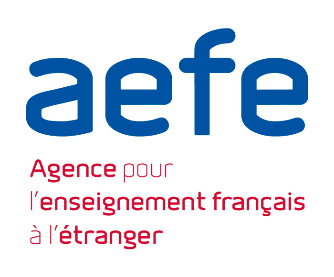 Lycée Français Conventionné avec l’AEFE en République d’HaitiCALENDRIER/AGENDA PREVISIONNEL (mis à jour le 14 septembre 2017 / certaines dates seront précisées ou modifiées lors de prochaines mises à jour) ANNEE SCOLAIRE 2017 20181er trimestre1er trimestreAGENDADATESPRE-RENTREE1 SEPTEMBRERENTREE4 SEPTEMBRE1ère période d’évaluation (SECONDAIRE)DU LUNDI 4 SEPTEMBRE AU VENDREDI 17 NOVEMBRE 20171ère période PrimaireDU LUNDI 4 SEPTEMBRE AU VENDREDI 8 DECEMBRE 2017PREINSCRIPTION AU PRFDU 2 SEPTEMBRE AU 9 SEPTEMBREREUNION CELLULE DE FORMATION CONTINUE POUR VALIDATION DES DEMANDES (Coordonnateurs)LUNDI 11 SEPTEMBRE 16h2 REUNIONS : ENSEIGNANTS ELUS AU CE (Faceira et Maline) 2016/2017 ET PARENTS ELUS AU CE 2016/2017JEUDI 14 SEPTEMBREVALIDATION DES DEMANDES DE PREINSCRIPTION AU PRF AU NIVEAU DE LA ZONE GEOGRAPHIQUEDU 18 SEPTEMBRE AU 30 SEPTEMBREDEBUT DES TPEMERCREDI 13 SEPTEMBRE ELECTIONS DES DELEGUES ELEVESDU 16 AU 20 OCTOBREREUNION D’INFORMATION DES PARENTS D’ELEVES SECONDAIRE : désignation des parents délégués aux conseils de classeLUNDI 18 SEPTEMBRE 6EMES ET 2NDESMARDI 19 SEPTEMBRE 5EMES 4EMES 3EMESJEUDI 21 SEPTEMBRE 1ERES ET TERMINALESREUNION D’INFORMATION DES PARENTS D’ELEVES PRIMAIRE13 09 CP CM1 /14 09 MS CE2 /15 09 CE1 /18 09 CM2 /20 09 GS /21 09 PSCOMMISSION DE RECRUTEMENT (CTRL)ETABLISSEMENT DES LISTES ELECTORALES AU CEJEUDI 21 SEPTEMBREPOT DE RENTREE DE L'APELADVENDREDI 22 SEPTEMBREMISSION IPR SC.PHYSIQUEDU LUNDI 25 AU VENDREDI 29 SEPTEMBREDEPOT DES CANDIDATURES DES REPRESENTANTS DES PARENTS D’ELEVES AU CE et D’ECOLE ET DES ENSEIGNANTS AU CE VENDREDI 29 SEPTEMBREREUNION DES NOUVEAUX ELEVESLUNDI 2 OCTOBRE CONSEIL PEDAGOGIQUE (Ancien)LUNDI 2 OCTOBRE MISE EN ŒUVRE STAGES DE REUSSITE (CM) ET PROGRAMME DEVOIRS FAITS (Primaire et Collège) ET EVALUATIONS CP 6èmes?CONSEIL D’ETABLISSEMENT (carte des emplois…)MARDI 10 OCTOBREEXERCICE D’EVACUATIONMERCREDI 11 OCTOBRE 10h15ELECTIONS DES REPRESENTANTS DES ENSEIGNANTS AU CEJEUDI 12 OCTOBREELECTIONS DES REPRESENTANTS DES PARENTS D’ELEVES AU CE et d’EcoleJEUDI 12 OCTOBREFERIE / MORT DE DESSALINESMARDI 17 OCTOBRE LA GRANDE SOUPE (MATERNELLE)JEUDI 19 OCTOBRECONGES / TOUSSAINTDU VENDREDI 20 0CTOBRE après les coursAU LUNDI 6 NOVEMBRE au matinELECTIONS CVL ET CVCMERCREDI 8 NOVEMBREASSEMBLEE GENERALE DES DELEGUES ELEVESJEUDI 9 NOVEMBRE  salle polyvalente 12h45REUNION DU CVLVENDREDI 10 NOVEMBRE à 11h45 salle 21. Election du vice-président du CVL.SEMAINE DES LYCEES FRANCAISDIMANCHE 12 AU DIMANCHE 19 NOVEMBRECONSEIL D’ECOLEMERCREDI 15 NOVEMBRECONSEIL D’ETABLISSEMENT (installation du nouveau CE et Conseils et Commission…)JEUDI 16 NOVEMBREARRET DES NOTES (SECONDAIRE)VENDREDI 17 NOVEMBRE Date limite de saisie : 48 h avant la tenue du conseilFERIE : BATAILLE DE VERTIERESSAMEDI 18 NOVEMBRE CONSEILS DE VIE COLLEGIENNE ET LYCEENNEMARDI 21 NOVEMBRECHANT ELEMENTAIREVANDREDI 24 NOVEMBRE2ème  trimestre2ème  trimestreAGENDADATES2ème période d’évaluation (SECONDAIRE) DU LUNDI 20 NOVEMBRE AU VENDREDI 2 MARS 2ème période PrimaireDU LUNDI 11 DECEMBRE AU VENDREDI 16 MARSCONSEILS DE CLASSESDU LUNDI 20 NOVEMBRE AU 24 NOVEMBRE COMITE D’EDUCATION A LA SANTE ET A LA CITOYENNETEMARDI 28 NOVEMBREREMISE DES LIVRETS DE COMPETENCES AUX PARENTS (PRIMAIRE)JEUDI 7 ET VENDREDI 8 DECEMBRERENCONTRES individuelles parents-professeursEntre LE LUNDI 27 NOVEMBRE ET LE VENDREDI 1ER DECEMBREPrimaire 7 et 8 décembreFETE MATERNELLEVENDREDI 15 DECEMBRECONSEIL PEDAGOGIQUE (Nouveau)DECEMBREREUNION DES PROFESSEURS TPEDECEMBRECONGES / D’HIVERDU VENDREDI 15 DECEMBRE après les coursAU JEUDI 4 JANVIER au matinGOÛTER AVEC PARENTS MATERNELLEVENDREDI 12 JANVIERFIN 1er semestre VENDREDI 12 JANVIERCONSEIL ECOLE COLLEGEJEUDI 18 JANVIEREAF ECRITLUNDI 29 JANVIERCONSEIL DU SECOND DEGREMARDI 30 JANVIERDEFILE CARNAVAL (PRIMAIRE)VENDREDI 09 FEVRIERCONGES / CARNAVALDU VENDREDI 09 FEVRIER après les coursAU LUNDI 26 FEVRIER au matinEAF ORAUXSEMAINE DU 26 FEVRIER FIN TPE28 FEVRIEREXERCICE D’EVACUATIONREUNION CELLULE FORMATION CONTINUECCPLARRET DES NOTESVENDREDI 2 MARSDate limite de saisie : 48 h avant la tenue du conseilMise en ligne livrets de competence primaireVENDREDI 16 MARS3ème trimestre3ème trimestreAGENDADATES3ème période d’évaluation (SECONDAIRE)DU LUNDI 5 MARS AU VENDREDI 25 MAI3ème période PrimaireDU LUNDI 19 MARS AU VENDREDI 22 JUINSEMAINE DE LA FRANCOPHONIEMARSCONSEILS DE CLASSESA partir du lundi 5 mars CONSEIL D’ECOLELUNDI 19 MARSCONSEIL D’ETABLISSEMENT (Calendrier…)MARDI 20 MARSCHASSE AUX OEUFSMERCREDI 28 MARSFERIES / JEUDI ET VENDREI SAINTSJEUDI 29 ET VENDREDI 30 MARS  DNB BLANCLUNDI 16 ET MARDI 17 AVRILMISSION DE LA CONSEILLERE PEDAGOGIQUEDU 2 AU 5 AVRILSEMAINE DU GOÛTDU 23 AU 27 AVRILSTAGES EN ENTREPRISESTPE (Evaluation)ASSR 1 et 2 (Professeur de Technologie)PERIODE INSCRIPTIONS REINSCRIPTIONSEXERCICE D’EVACUATIONCESCCONSEIL PEDAGOGIQUE MERCREDI 18 AVRILVOYAGE DES 4EMES AU PANAMASAMEDI 21 AU SAMEDI 28 AVRILRENCONTRE PARENTS PROFESSEURS PRINCIPAUXCONGES / PRINTEMPSDU VENDREDI 27 AVRIL après les coursAU LUNDI 14 MAI au matinDNB BLANCBAC BLANCCONSEIL PEDAGOGIQUE (Présentation TRMD)MERCREDI 16 MAIFETE DU DRAPEAU AVEC PARENTS MATERNELLEJEUDI 17 MAIFERIE / FETE DU DRAPEAUVENDREDI 18 MAI ARRET DES NOTESVENDREDI 25 MAI (sous réserve du BO)Date limite de saisie : 48 h avant la tenue du conseilCONSEILS D’ENSEIGNEMENT (Proposition des répartitions de services)JEUDI 24 MAIFETE DES MERESVENDREDI 25 MAICONSEIL ECOLE COLLEGELUNDI 28 MAIEVALUATION CAPACITES EXPERIMENTALESFERIE / FETE-DIEUDU MERCREDI 30 MAI après les coursAU LUNDI 4 JUIN au matinCONSEILS DE CLASSESA partir du mardi 5 juinCOMMISSION D’APPELCONSEIL DU SECOND DEGREBAC ET EADNBFETE DES PERES (MATERNELLE)VENDREDI 22 JUINFETE DE L'ECOLEVENDREDI 29 JUINCONSEIL D’ECOLECONSEIL D’ETABLISSEMENT FIN DE L’ANNEE SCOLAIREVENDREDI 6 JUILLET après les cours